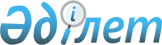 Об установлении дополнительного перечня лиц, относящихся к целевым группам населения в Узункольском районе на 2012 годПостановление акимата Узункольского района Костанайской области от 23 января 2012 года № 42. Зарегистрировано Управлением юстиции Узункольского района Костанайской области 13 февраля 2012 года № 9-19-169

      В соответствии с подпунктом 13) пункта 1 статьи 31 Закона Республики Казахстан "О местном государственном управлении и самоуправлении в Республике Казахстан" от 23 января 2001 года, статьей 5, подпунктом 2) статьи 7 Закона Республики Казахстан "О занятости населения" от 23 января 2001 года акимат Узункольского района ПОСТАНОВЛЯЕТ:



      1. Установить дополнительный перечень лиц, относящихся к целевым группам населения в Узункольском районе на 2012 год согласно приложения.



      2. Государственному учреждению "Отдел занятости и социальных программ Узункольского района" обеспечить меры по содействию занятости целевым группам населения.



      3. Настоящее постановление вводится в действие по истечении десяти календарных дней после дня его первого официального опубликования.      Аким района                                Т. Ташмагамбетов      СОГЛАСОВАНО:      Начальник государственного

      учреждения "Отдел занятости

      и социальных программ

      Узункольского района"

      __________________ Г. Аскарова

Приложение        

к постановлению акимата  

от 23 января 2012 года   

№ 42             Дополнительный перечень лиц, относящихся к целевым

группам населения в Узункольском районе на 2012 год

      1. Молодежь в возрасте от двадцати одного года до двадцати девяти лет.



      2. Лица, старше пятидесяти лет.



      3. Длительно не работающие граждане (двенадцать и более месяцев).
					© 2012. РГП на ПХВ «Институт законодательства и правовой информации Республики Казахстан» Министерства юстиции Республики Казахстан
				